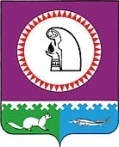 О внесении изменений в постановление администрации городского поселения Октябрьское от 30.07.2012 №176«Об утверждении административного регламентапредоставления муниципальной услуги по приёму и оформлению документов для заключения договоровсоциального найма жилых помещений муниципального жилищного фонда»             В соответствии с постановлением Правительства ХМАО - Югры от 17.05.2013 №175-п «О планах мероприятий по внесению изменений в административные регламенты предоставления государственных, муниципальных услуг в Ханты-Мансийском автономном округе – Югре в части сокращения максимального срока ожидания в очереди при сдаче запроса и получении документа»:        1. Внести в постановление администрации городского поселения Октябрьское от 30.07.2012 №176 «Об утверждении административного регламента предоставления муниципальной услуги по приёму и оформлению документов для заключения договоров социального найма жилых помещений муниципального жилищного фонда» следующие изменения:        1.1. Абзац 4 подпункт 2.12 пункта 2 приложения к постановлению администрации городского поселения Октябрьское от 30.07.2012 №176 изложить в новой редакции:        «Максимальный срок ожидания в очереди при устном обращении составляет не более 15 минут».        2. Опубликовать настоящее постановление в газете «Октябрьские вести» и разместить на официальном сайте городского поселения Октябрьское  в сети Интернет (www.adminoktpos.ru).        3. Настоящее постановление вступает в силу через десять дней со дня официального опубликования.        4. Контроль за выполнением постановления возложить на исполняющего обязанности заместителя главы администрации поселения по вопросам жизнеобеспечения, вопросам ГО и ЧС, технического обеспечения деятельности администрации Мирошниченко Сергея Николаевича.Глава городского поселения Октябрьское                                                                 В.В.Сенченков                                         АДМИНИСТРАЦИЯГОРОДСКОГО ПОСЕЛЕНИЯ ОКТЯБРЬСКОЕОктябрьского районаХанты-Мансийского автономного округа-ЮгрыПОСТАНОВЛЕНИЕ                                         АДМИНИСТРАЦИЯГОРОДСКОГО ПОСЕЛЕНИЯ ОКТЯБРЬСКОЕОктябрьского районаХанты-Мансийского автономного округа-ЮгрыПОСТАНОВЛЕНИЕ                                         АДМИНИСТРАЦИЯГОРОДСКОГО ПОСЕЛЕНИЯ ОКТЯБРЬСКОЕОктябрьского районаХанты-Мансийского автономного округа-ЮгрыПОСТАНОВЛЕНИЕ                                         АДМИНИСТРАЦИЯГОРОДСКОГО ПОСЕЛЕНИЯ ОКТЯБРЬСКОЕОктябрьского районаХанты-Мансийского автономного округа-ЮгрыПОСТАНОВЛЕНИЕ                                         АДМИНИСТРАЦИЯГОРОДСКОГО ПОСЕЛЕНИЯ ОКТЯБРЬСКОЕОктябрьского районаХанты-Мансийского автономного округа-ЮгрыПОСТАНОВЛЕНИЕ                                         АДМИНИСТРАЦИЯГОРОДСКОГО ПОСЕЛЕНИЯ ОКТЯБРЬСКОЕОктябрьского районаХанты-Мансийского автономного округа-ЮгрыПОСТАНОВЛЕНИЕ                                         АДМИНИСТРАЦИЯГОРОДСКОГО ПОСЕЛЕНИЯ ОКТЯБРЬСКОЕОктябрьского районаХанты-Мансийского автономного округа-ЮгрыПОСТАНОВЛЕНИЕ                                         АДМИНИСТРАЦИЯГОРОДСКОГО ПОСЕЛЕНИЯ ОКТЯБРЬСКОЕОктябрьского районаХанты-Мансийского автономного округа-ЮгрыПОСТАНОВЛЕНИЕ                                         АДМИНИСТРАЦИЯГОРОДСКОГО ПОСЕЛЕНИЯ ОКТЯБРЬСКОЕОктябрьского районаХанты-Мансийского автономного округа-ЮгрыПОСТАНОВЛЕНИЕ                                         АДМИНИСТРАЦИЯГОРОДСКОГО ПОСЕЛЕНИЯ ОКТЯБРЬСКОЕОктябрьского районаХанты-Мансийского автономного округа-ЮгрыПОСТАНОВЛЕНИЕ«07»октября2013г.№341п.г.т. Октябрьскоеп.г.т. Октябрьскоеп.г.т. Октябрьскоеп.г.т. Октябрьскоеп.г.т. Октябрьскоеп.г.т. Октябрьскоеп.г.т. Октябрьскоеп.г.т. Октябрьскоеп.г.т. Октябрьскоеп.г.т. Октябрьское